                    ТАРТИ /Кавказская овчарка/  - большая пастушья, охранная собака
                                               /КОРОТКOШЕРСТНАЯ/                                                       Стандарт    КОД  /WKU/   1.29.2Страна происхождения-Грузия /решение 3-тьей конференции WKU/10.01.2013год.г.Киев-Украина/
                                                    
Короткошерстная /Кавказская овчарка/ ТАРТИ - древняя пастушья, охранная порода, которая до сегодняшнего дня успешно используется как для пастушьей, так и для охранной службы. Это собака мощного строения, правильных линий и пропорций,с уравновешенной нервной системой. У нее короткая, но плотная шерсть с хорошо развитым подшерстком. она не требовательна к условиям содержания и хорошо адаптируется к различным климатическим условиям, Отличается верностью к хозяину,хорошо ладить с детьми и членами семьи. Она недоверчива к посторонним, имеет огромную силу и физическую выносливость.Достаточно сообразительна и способна к самостоятельным действиям. Это гордая уверенная в своих силах собака.  Это чувствуется даже в её движениях. Нуждается в дрессировке с раннего возраста.  ТАРТИ /TARTY/ имеет наилучшие рабочие качества, которые делают её  незаменимой в своем деле. 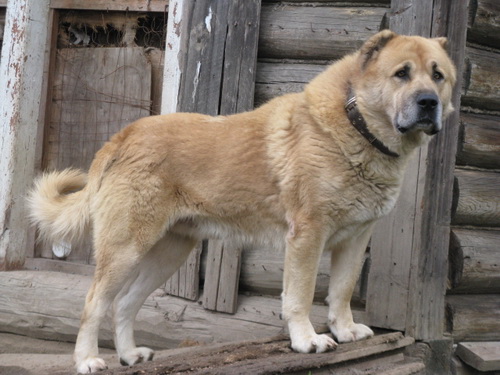 На фото  Хранитель  Гор –  владелец  Наталья  ЛьвоваТип конституции : крепкий, крепко-грубый.Тип поведения: уравновешенный подвижный,  /сангвиник/.Аллюр: ускоренная рысь и тяжёлый, но быстрый галоп.Индекс растянутости :  У кобелей 102-108,  у сук 105-110.Индекс костистости :     У кобелей 20-22,  у сук 18-20Высота в холке:   У  кобелей – 65- 75см., у сук –  60-70см. При пропорциональном сложении допустим  более крупный рост.Высота в крестце на 1-2,0см. ниже высоты в холке.Окрас: разнообразный: рыжий,палевый,тигровый,бурый, пегий, пятнистый, белый, зонарно-серый,зонарно-рыжий разных оттенков.Шерсть:   прямая, грубая  с хорошо развитым подшерстком. На морде и  передних конечностяхволос короткий  и плотно прилегает. Длина шерсти варьирует от 4 до 7см.Костяк:   Крепкий,  массивный  с  хорошо развитой рельефной  мускулатурой.Кожа :толстая эластичная.Голова :  массивная, широкая в черепной  части с сильно развитыми скулами. Лоб несколько выпуклыйза счёт лобных мышц.Переход от лба к морде выражен не резко. Морда несколько короче длины лба, клинообразная,резкообрубленная. Губы толстые,  плотно прилегающие. Мочка носа-чёрная,широкая.У белых и светло-палевых  собак она может быть коричневой. Уши висячие, высоко поставленные,купируются в щенячьем  возрасте.Длина головы равна 40% от высоты в холке.Глаза      тёмные  небольшие, овальной формы, глубоко посаженные, с тёмными сухими,натянутыми веками.Зубы     крупные, белые в комплекте. Прикус-ножницеобразный, любые отклонения  не допустимы.Шея  не длинная, мощная, паоставлена под углом 35-40 градусов.Длина шеи равна длине головыили чуть короче.Грудь: широкая, глубокая.Нижняя часть груди  на одной  линии с локтями или ниже их.Холка широкая, мускулистая, резко выделяется над  линией спины.Спина широкая, прямая, мускулистая.Поясница короткая, широкая, несколько выпуклая.Круп длинный, широкий, омускулённый, почти горизонтально поставленный.Живот в меру подобран.Плечи  хорошо развитые, с сильной мускулатурой. Углы плечелопаточных сочлененийприближаются к 100 градусам. Массивные предплечья   прямые,параллельные на уровне грудиШирокие, крепкие запястья.Толстые, массивные пясти  поставлены   с небольшим  наклоном.Задние конечности     Бёдра при осмотре сбоку широкие с развитой рельефной мускулатурой..Голени  по длине равняются длине бёдер или чуть короче.. Скакательные суставы хорошо очерченыПлюсны короткие,отвесно поставленные.При осмотре сзади конечности параллельны.Лапы       овальной  формы, сжаты в комок.Хвост   посажен  высоко,  по длине доходит до скакательных суставов, опущен  вниз крючком,свернут серпом или в кольцо.ПОРОКИЛегкость или рыхлость сложения, беднокостность, квадратный или сильно растянутый корпус.Выраженный подгрудок.Голова:-Мелкая, легкая, непропорциональная корпусу . Выпуклый лоб, скошенный затылок. Длинная, легкая, слишком  заостренная, сильно вздернутая или опущенная морда, слабая нижняя челюсть. Резкий переход ото лба к морде. Складки кожи на голове, брыли, сырые, отвисшие веки.Глаза: Очень крупные, выпуклые,  очень светлые.  Отвисшие веки, сильно развитое третье веко.Зубы: Мелкие, редкие, сильно разрушенные зубы.Шерсть   Мягкая, волнистая, очень короткая  шерстьШея: Высокопоставленная  или  низкопоставленнаяЛиния верха: Узкая, провисшая или горбатая спина.Поясница:Узкая, длинная, горбатая или провисшая поясница.Круп:Узкий, короткий, резко скошенный круп.ГрудьНедоразвитая, плоская, узкая, мелкая, короткая грудь.Конечности:Прямые или острые плечи, короткие, искривленные или тонкие предплечья,  слабые пясти, слабые локти. Саблистость, выраженная высокозадость, излишне выраженные или выпрямленные углы, сильно оттянутый постав, слабые связки. Узкий постав конечностей.Лапы:Плоские, распущенные лапы.Движения:Нетипичные для породы излишне размашистые движения. Связанные тяжелые движения.  Высокозадость в движении. Несбалансированные движения. Некорректируемая иноходь.Рост:Высота в холке для кобелей ниже 65, для сук ниже 60 см.ДИСКВАЛИФИЦИРУЮЩИЕ ПОРОКИ: -Трусость, холеричность, неуправляемая агрессивность.-Кобели в сучьем типе.-Все отклонения от ножницеобразного прикуса.Окрас:Чёрный  (кроме черной маски), печеночный,/коричневый/ окрас во всех  их вариациях.-Крипторхизм односторонний.и двухсторонний .Хвост:   низкопосаженный, врождённая куцехвостось.